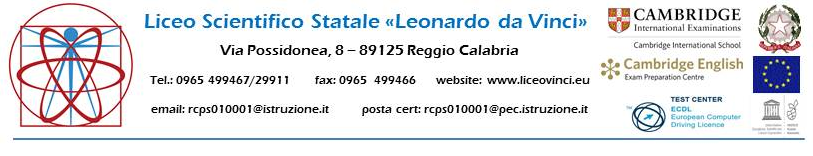 Modulo di adesione al Viaggio Studio LondraIl/la sottoscritto/a _______________________________ nato/a a __________________________il________________ alunn__ della classe ______sez.______ di questo Liceo, chiede di partecipare al Viaggio Studio Londra come da programma di massima pubblicato sul sito web della scuola.Il sottoscritto, al corrente che il costo del Viaggio Studio a Londra è pari ad €. 970,00, si impegna a versare l’acconto di € 500,00 tramite conto corrente postale n. 259895 o bonifico su IBAN IT35 H076 0116 3000 0000 0259 895 – entrambi con intestazione Liceo Scientifico “L. da Vinci” RC, specificando la causale di versamento “Viaggio Studio Londra”, il nominativo e la classe di appartenenza. La ricevuta dell’avvenuto pagamento dovrà essere consegnata, allegata al presente modulo, debitamente compilato in tutte le sue parti, al Coordinatore di Classe entro il 13.03.2018. Allega alla presente l’autorizzazione del genitore e la ricevuta del versamento, consapevole che tale somma sarà versata per il pagamento relativo alle prenotazioni alberghiere ed al trasporto in Pullman/treno/aereo.Dopo la prenotazione dei voli e dei servizi, nel caso in cui, per qualsiasi ragione, non dovesse prendere parte al Viaggio, non avrà diritto al rimborso se non nei termini prefissati dall’agenzia aggiudicataria.Reggio Calabria, _____________ 			Firma dello Studente___________________________________________________________________________________________________Viaggio Studio a Londra,_l_ sottoscritt_ __________________________genitore dell’alunn_ _____________Autorizzo mi_figli_  alla partecipazione Viaggio Studio a Londra, organizzato da questo Liceo, secondo il programma di massima reso a me noto.Delego la tutela all’accompagnatore designato dalla Scuola e, nel contempo, sollevo la Scuola e gli insegnanti da ogni responsabilità per eventuali incidenti non imputabili a incuria o negligente sorveglianza dei Docenti.Reggio Calabria _______               Firma del genitore__________________________Si prega di segnalare eventuali allergie alimentari_____________________________________ _____________________________________________________________________________